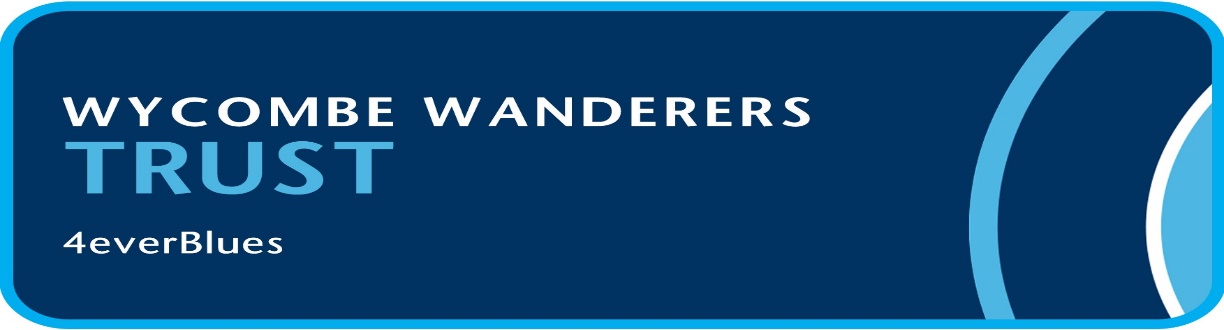 WWLFC Report for WWSGL Board meeting 17th December 2020													Ladies Senior team. The team travelled to Abingdon on the 13th December without 6 regular players and a substitute bench of a goalkeeper and two of our under 18’s. After 30 minutes Charlotte Bagshaw was injured and taken to hospital. The team played very well and were unfortunate to concede a goal after 89 minutes and a second in 90+2. The next match is at home to Winchester flyers on 20TH December, ko 2.00 at Flackwell Heath. Under 18’s resumed their league fixtures with an impressive 5-0 victory over Summertown Stars. The next fixture is home to Chesham on Saturday December 19th, ko 10.30 at Lane End. D Roberton13.12.20 		